2e leerjaarLeerstof GROEP 1Week van 1 juni tot 5 juni 2020MAANDAG 1 JUNI 2020Pinkstermaandag (verlofdag) DINSDAG 2 JUNI 2020WiskundeBlok 9 – Les 106: HerhalingWerkschrift E pag. 34  tot pag. 38Oefening 8: magje!WeroThema 5 - HerhalingWerkschrift pag. 23 - 24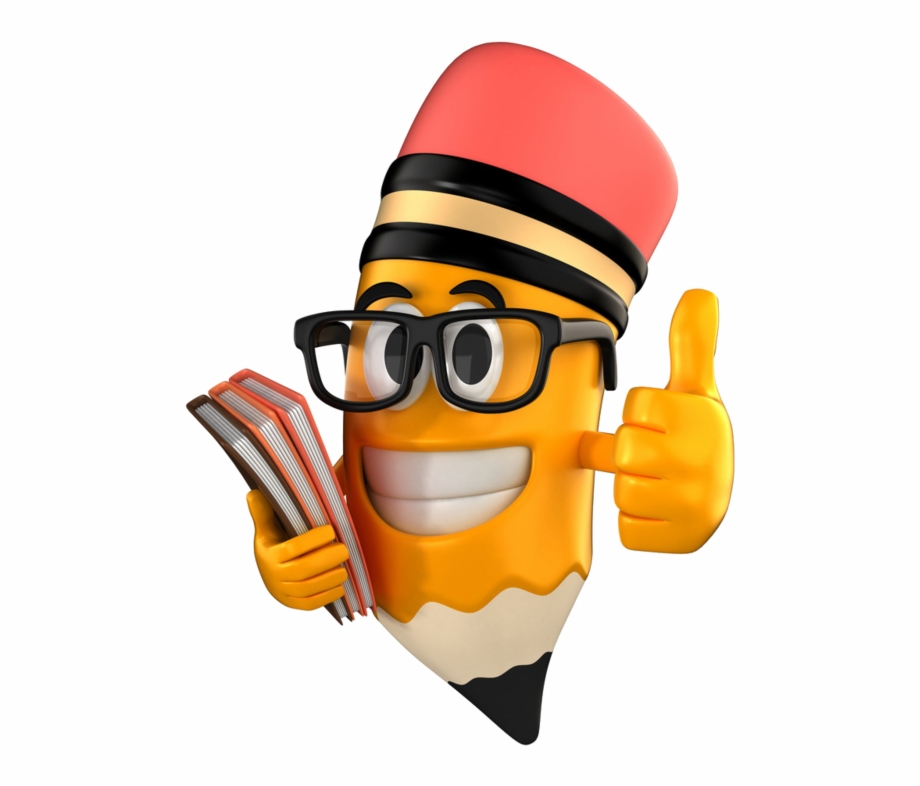 WOENSDAG 3 JUNI 2020Lesdag + huistaak (zie agenda)DONDERDAG 4 JUNI 2020Lesdag + huistaak (zie agenda) VRIJDAG 5 JUNI 2020WiskundeTafelboekjeMaak 2 pagina’s in het tafelboekje. Je mag zelf kiezen welke. Noteer de datum van vandaag bovenaan het blad. TaalHerhalingsbundel taal: Werkblad 2 + werkblad 3 Pag. 4 tot pag. 7